ŪTAC “Bāka” organizētā velobrauciena “Ripojam vasarā ap Lubāna ezeru” NOLIKUMSVelobrauciena mērķis: Popularizēt aktīvu un veselīgu dzīvesveidu, veicināt bērniem, jauniešiem un pieaugušajiem iespējas pilnveidot sportisko meistarību.Velobrauciena uzdevumi: Veicināt cilvēku lietderīga brīvā laika pavadīšanu;Iepazīt Lubāna ezera apkārtni, vērot dabu.Velobrauciena pretendenti: Rēzeknes novada un citu novadu iedzīvotāji.Dalībnieki drīkst braucienā piedalīties ar saviem velosipēdiem. ŪTAC “Bāka” sniedz iespēju iznomāt velosipēdu, kuram tas nepieciešams. (Iznomājamo velosipēdu skaits ierobežots). Rezervēt velosipēdu var pa mob. Tel.: +371 26663358 vai rakstot uz e- pastu – baka@rezeknesnovads.lvVelobrauciena norise un kārtība: Velobrauciena sākums ŪTAC “Bāka” teritorijā, Rēzeknes novads, Gaigalavas pag., Kvāpāni.Brauciena laiks – 27. maijs, 11:00Velobraucienu organizē ŪTAC “Bāka” administrācija.Atbalsta Rēzeknes novada pašvaldība.Pieteikšanās velobraucienam:  1. Pieteikties var rakstot uz e-pastu-baka@rezeknesnovads.lv, norādot vārdu, uzvārdu, dzimšanas datus. 2. Pieteikties var zvanot pa mob.: +371 26663358, norādot vārdu, uzvārdu, dzimšanas datus.Ierodoties pasākumā katrs dalībnieks parakstās par dalību velobraucienā. Parakstās arī par to, ka atbild par  savu veselības stāvokli pats un neiebilst pasākumā uzņemto fotogrāfiju publikācijai.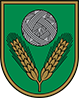 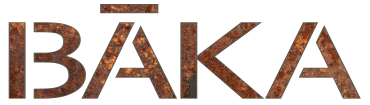 